,,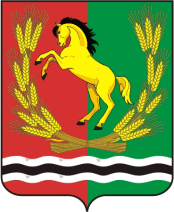 АДМИНИСТРАЦИЯ МУНИЦИПАЛЬНОГО ОБРАЗОВАНИЯ ЮДИНСКИЙ СЕЛЬСОВЕТ АСЕКЕЕВСКОГО РАЙОНА ОРЕНБУРГСКОЙ ОБЛАСТИП О С Т А Н О В Л Е Н И Е 18.05.2015                         	                                                                        № 12-пОб утверждении положения о порядке материального стимулирования деятельности добровольных пожарных в муниципальном образовании Юдинский сельсовет          В целях создания условий для организации добровольной пожарной охраны, в соответствии с Федеральным законом от 06.05.2011 № 100-ФЗ "О добровольной пожарной охране", Федеральным законом от 21.12.1994 № 69-ФЗ "О пожарной безопасности", Федеральным законом от 22.07.2008 №123-ФЗ "Технический регламент о требованиях пожарной безопасности", Федеральным законом от 06.10.2003 № 131-ФЗ "Об общих принципах организации местного самоуправления в Российской Федерации":         1.  Утвердить Положение о порядке материального стимулирования деятельности добровольных пожарных согласно приложению.         2.   Установить, что настоящее постановление вступает в силу со дня его официального опубликования (обнародования).        3.        Контроль        за        исполнением        постановления       за собой.Глава сельсовета                                                                                  А.И.КийлоРазослано: прокурору района, в дело.Приложение к постановлению администрацииЮдинского сельсоветаот 18.05.2015  № 12-пПОЛОЖЕНИЕ О ПОРЯДКЕ МАТЕРИАЛЬНОГО СТИМУЛИРОВАНИЯ ДЕЯТЕЛЬНОСТИ ДОБРОВОЛЬНЫХ ПОЖАРНЫХ В МУНИЦИПАЛЬНОМ ОБРАЗОВАНИИ ЮДИНСКИЙ СЕЛЬСОВЕТ1. Общие положения1.1. Настоящее Положение определяет порядок материального стимулирования деятельности     добровольных     пожарных,     осуществляемого     органами     местного самоуправления  муниципального образования Юдинский сельсовет в  соответствии   с  частью  3   статьи   16 Федерального закона от 06.05.2011 N 100-ФЗ "О добровольной пожарной охране" (далее -Положение).1.2. Право на получение материального стимулирования в соответствии с настоящим Положением имеют добровольные пожарные, зарегистрированные в реестре добровольных пожарных в соответствии с Федеральным законом от 06.05.2011 N 100-ФЗ "О     добровольной     пожарной     охране",     привлеченные     администрацией    муниципального образования Юдинский сельсовет  к  участию  в  профилактике  и  (или)  тушении  пожаров, проведению аварийно-спасательных работ, спасению людей и имущества при пожарах и  оказанию первой помощи пострадавшим (далее - лица, имеющие право на получение материального стимулирования).2. Основание и порядок материального стимулирования деятельности добровольных пожарных2.1. Основанием для материального стимулирования является участие добровольного пожарного в профилактике и (или) тушении пожаров, проведении аварийно-спасательных работ, спасении людей и имущества при пожарах и оказании первой помощи пострадавшим, в соответствии с договором на выполнение работ по участию в профилактике и (или) тушении пожаров и проведении аварийно-спасательных работ, спасению людей и имущества при пожарах и оказанию первой помощи пострадавшим (далее - Договор),заключенным между добровольным пожарным и администрацией муниципального образования Юдинский сельсовет2.2.  Договор заключается по форме, согласно приложению к настоящему Положению.2.3. Основанием для заключения Договора является решение Совета депутатов  муниципального образования Юдинский сельсовет  о  бюджете на текущий  год,  в  котором  отдельной  строкой предусмотрены средства на материальное стимулирование деятельности добровольных пожарных по участию в профилактике и (или) тушении пожаров, проведении аварийно-спасательных работ, спасении людей и имущества при пожарах и оказании первой помощи пострадавшим.2.4. Порядок заключения, регистрации и хранения Договора определяется администрацией муниципального образования Юдинский сельсовет.2.5. Размер материального стимулирования добровольного пожарного, участвующего в профилактике пожаров, определяется в Договоре из расчета 35 (тридцать пять) рублей в час; участвующего в тушении пожаров, проведении аварийно-спасательных работ, спасении людей и имущества при пожарах и оказании первой помощи пострадавшим определяется в Договоре из расчета 100 (сто) рублей в час.2.6. Учет времени участия добровольного пожарного в деятельности, определяемой Договором,      осуществляется      уполномоченным      лицом      администрации  муниципального образования Юдинский сельсовет    2.7.  Оплата денежных средств по Договору осуществляется администрацией муниципального образования Юдинский сельсовет путем зачисления на личный счет получателя в кредитной организации или через организацию федеральной почтовой связи.2.8.Материальное стимулирование деятельности добровольных пожарных осуществляется в пределах средств, предусмотренных в решении о бюджете на текущий год.Приложение № 1к Положениюо порядке материального стимулированиядеятельности добровольных пожарныхДоговор №______на выполнение работ по участию в профилактике и (или) тушении пожаров и проведении аварийно-спасательных работ, спасению людей и имущества при пожарах и оказанию первой помощи пострадавшимп.__________________                                              «___»_____________Глава администрации муниципального образования Юдинский сельсовет, именуем в дальнейшем "Заказчик",в лице ________________, действующего на основании Устава муниципального образования Юдинский сельсовет , с одной   стороны,   и   ________________   паспортные   данные:-   _____________, именуемый в дальнейшем "Исполнитель", в лице ________________, с другой стороны, заключили настоящий Договор о нижеследующем:1.  Предмет договора1.1. Заказчик поручает, а Исполнитель берет на себя выполнение следующих работ и оказание следующих услуг по профилактике и (или) тушению пожаров, а также аварийно-спасательных работ, спасению людей и имущества при пожарах и оказанию первой помощи пострадавшим:1.1.1. Работы и услуги по профилактике пожаров в совокупности не более 180 часов в месяц:-    информирование граждан о запрете на разведение костров, проведение пожароопасных работ на определенных участках;- патрулирование территории муниципального образования;-  проведение соответствующей разъяснительной работы с гражданами о мерах пожарной безопасности в быту и действиях при пожаре;-   распространения печатных материалов по профилактике пожаров: листовок, брошюр, памяток, буклетов;1.1.2. Работы по тушению пожаров, а также аварийно-спасательные работы, работы по спасению людей и имущества при пожарах и оказанию первой помощи пострадавшим:- тушение пожаров;                                                                 >- спасение людей и имущества при пожарах;- оказание первой помощи пострадавшим;- проведение иных необходимых аварийно-спасательных работ.1.2.   Работы и услуги, указанные в п.   1.1  настоящего Договора, Исполнитель обязуется выполнять в следующие сроки:-    в части профилактики пожаров в соответствии с графиком дежурства, согласованным с Заказчиком.- в части тушения пожаров, а также проведения аварийно-спасательных работ, работ по спасению людей и имущества при пожарах и оказанию первой помощи пострадавшим по мере их возникновения.2. Стоимость работ и порядок расчета2.1.   За выполненную согласно настоящему Договору работу по профилактике пожаров Заказчик выплачивает Исполнителю компенсацию из расчета 35 (тридцать пять) рублей в час; работу по тушению пожаров, проведению аварийно-спасательных работ, спасению людей и имущества при пожарах и оказанию первой помощи пострадавшим из расчета 100 (сто) рублей в час.2.2.   Выплата компенсаций за выполненную работу осуществляется Заказчиком путем перечисления на счет Исполнителя суммы компенсации не позднее чем через 30 дней с момента подписания акта выполненных работ Сторонами.3. Права и обязанности сторон3.1. Заказчик обязан:3.1.1. Предоставить Исполнителю необходимую информацию для проведения работ и услуг, указанных в п. 1.1 настоящего Договора.3.1.2.   Своевременно информировать Исполнителя о месте проведения работ и оказания услуг.3.1.3.    Выплатить Исполнителю компенсацию в соответствии с условиями настоящего Договора.3.2. Исполнитель обязан:3.2.1.    Обладать необходимыми пожарно-техническими знаниями в объеме, предусмотренном программой первоначальной и последующей профессиональной подготовки добровольных пожарных.3.2.2.   Приступить к выполнению работ и оказанию услуг в установленные настоящим Договором сроки.3.2.3.  Содержать в исправном состоянии используемое им снаряжение, пожарный инструмент, средства индивидуальной защиты, пожарное оборудование и транспортные средства.3.2.4. Выполнять законные распоряжения Заказчика.3.2.5.  Выполнить предусмотренные п. 1.1 настоящего Договора работы в сроки, предусмотренные настоящим Договором.3.2.6. По требованию Заказчика сообщать о ходе выполнения работ.4. Ответственность сторон4.1.  За невыполнение или ненадлежащее выполнение обязательств по настоящему Договору стороны несут ответственность в соответствии с действующим законодательством Российской Федерации.4.2.  Исполнитель несет ответственность за умышленную необоснованную с учетом фактических обстоятельств порчу имущества Заказчика в соответствии с действующим законодательством.5. Порядок разрешения споров сторон5.1. В случае возникновения разногласий между сторонами по исполнению настоящего Договора споры разрешаются в соответствии с действующим законодательством Российской Федерации.6. Сроки действия договора6.1. Настоящий Договор вступает в силу с момента его подписания сторонами и действует в течение одного года.7. Реквизиты и подписи сторонПодписи сторон:От Заказчика                                                                                 От исполнителяПриложение № 1 к договору 20__г.№__ТАБЕЛЬучета времени участия Исполнителя в профилактике и (или) тушении пожаров и проведении аварийно-спасательных работ, спасения людей имущества при пожарах и оказании первой помощи пострадавшимУполномоченное лицо органа Местного самоуправления                          ______________(Ф.И.О.)                                                                      	           (подпись)«______»______________20__________гСОГЛАСЕН: Исполнитель                                		 _______________(Ф.И.О.)                                            				   (подпись)«____»__________20__гПриложение N 2к договоруот "__"________20      г.№______АКТ ВЫПОЛНЕННЫХ РАБОТп.   Юдинка                                                                 [число,   месяц,   год][Наименование органа местного самоуправления], в лице [должность, Ф.И.О.], действующего на основании [вписать нужное], именуемое в дальнейшем Заказчик, с одной стороны, и гражданин [Ф.И.О., данные документа, удостоверяющего личность, адрес места регистрации], именуемый в дальнейшем Исполнитель, вместе именуемые Стороны, составили настоящий Акт о нижеследующем:1.  В соответствии с условиями договора от "___" ________ 20__ г. № _Исполнитель выполнил работы по участию в профилактике и (или) тушении пожаров и проведении аварийно-спасательных работ, спасении людей и имущества при пожарах и оказании первой помощи пострадавшим.2.  Общий объем времени участия Исполнителя в профилактике пожаров составил [значение] часов и (или) тушении пожаров и проведении аварийно-спасательных работ, спасении людей и имущества при пожарах и оказании первой помощи пострадавшим составил [значение] часов. С учетом положений договора ____ от "__"_______20__г.общая сумма компенсации за выполненные работы составляет ___ рублей.3.   Качество выполненных работ и оказанных услуг соответствует условиям Договора. Претензий к качеству выполненных работ и оказанных услуг у Заказчика к Исполнителю не имеется.4.    Настоящий Акт составлен в двух экземплярах, имеющих одинаковую юридическую силу, - по одному для каждой из сторон.5. Реквизиты и подписи Сторон       Заказчик                                                                                        Исполнитель [вписать  нужное]                                                                      [вписать  нужное]М.П.7.1. Заказчик: Наименование7.2. Исполнитель: Ф.И.О.7.1. Заказчик: Наименованиеадрес:_____________________________телефон: __________    , факс:________эл. почта:__________________________банковские реквизиты:в лице:адрес:_____________________________телефон: __________    , факс:________эл. почта:__________________________банковские реквизиты:адрес:_____________________________телефон: __________    , факс:________эл. почта:__________________________банковские реквизиты:адрес:адрес:_____________________________телефон: __________    , факс:________эл. почта:__________________________банковские реквизиты:телефон:               , факс: ___________эл. почта: ________________________банковские реквизиты:место работы:___________________________адрес:_____________________________телефон _______, факс:______________эл. почта:__________________________должность:_________________________иная информация:место работы:___________________________адрес:_____________________________телефон _______, факс:______________эл. почта:__________________________должность:_________________________иная информация:иная информация:место работы:___________________________адрес:_____________________________телефон _______, факс:______________эл. почта:__________________________должность:_________________________иная информация:№п/пНаименование работыДата ивремяначалаработыДата и времяокончанияработыФамилия, инициалы и подпись ответственного лицаПримеча -ние